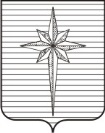 Дума ЗАТО ЗвёздныйРЕШЕНИЕ00.08.2022											 № 000О внесении изменений в решение Думы ЗАТО Звёздный от 30.09.2021 № 211 «Об утверждении Положений об оплате труда работников Контрольной комиссии ЗАТО Звёздный» и признании утратившим силу решения Думы ЗАТО Звёздный от 02.06.2022 №278В соответствии со статьёй 22 Положения о Контрольной комиссии ЗАТО Звёздный, утверждённого решением Думы ЗАТО Звёздный от 30.09.2021 № 210 «Об утверждении Положения о Контрольной комиссии ЗАТО Звёздный и признании утратившими силу некоторых решений Думы ЗАТО Звёздный, статьёй 18-1 решения Думы ЗАТО Звёздный  от 09.12.2021 № 236 «О бюджете ЗАТО Звёздный Пермского края на 2022 год и на плановый период 2023 и 2024 годов» (в редакции решения Думы ЗАТО Звёздный от 14.07.2022 № 279),Дума ЗАТО Звёздный РЕШИЛА:1. Внести в решение Думы ЗАТО Звёздный от 30.09.2021 № 211 «Об утверждении Положений об оплате труда работников Контрольной комиссии ЗАТО Звёздный», следующие изменения:1) пункт 2.1 Положения об оплате труда председателя Контрольной комиссии  ЗАТО Звёздный изложить в следующей  редакции:«2.1. Размер должностного оклада председателя Контрольной комиссии составляет 15 599 рублей.»;2) приложение к  Положению об оплате труда работников аппарата Контрольной комиссии ЗАТО Звёздный изложить в редакции согласно приложению к настоящему решению.2. Признать утратившим силу решение Думы ЗАТО Звёздный от 02.06.2022 № 278 «О внесении изменений в решение Думы ЗАТО Звёздный от 30.09.2021 № 211 «Об утверждении Положений об оплате труда работников Контрольной комиссии ЗАТО Звёздный».3. Опубликовать настоящее решение установленным порядком в информационном бюллетене ЗАТО Звёздный «Вестник Звёздного».4. Настоящее решение вступает в силу после дня его официального опубликования и распространяется на правоотношения, возникшие с 01.07.2022.И.о. главы ЗАТО Звёздный – главы администрации ЗАТО Звёздный 		 Т.П. ЮдинаПриложениек решению Думы ЗАТО Звёздныйот 00.00.2022 №«Приложениек Положению об оплате труда работников аппаратаКонтрольной комиссии ЗАТО ЗвёздныйРазмеры должностных окладов работников аппарата Контрольной комиссии ЗАТО Звёздный ».Наименование должностиДолжностной окладДелопроизводитель4541 – 5449